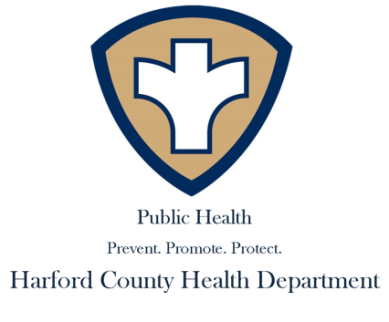 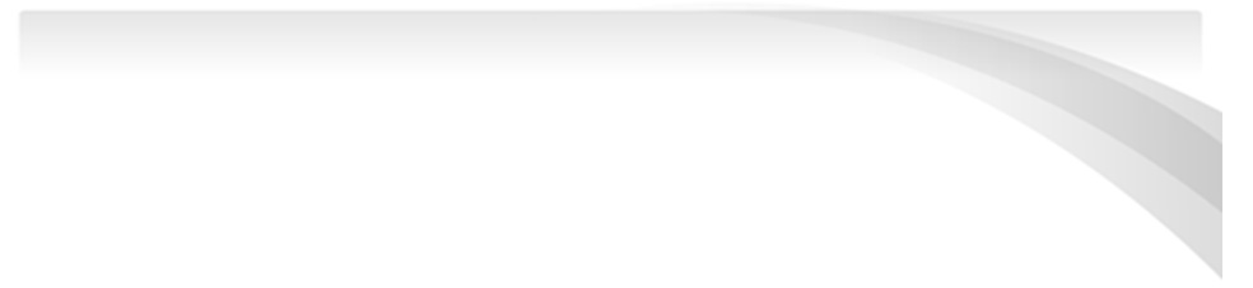 HARFORD COUNTY HEALTH DEPARTMENTPOSITION VACANCY ANNOUNCEMENTJob title       Family or Women’s Health Nurse PractitionerPosition SummaryThis position will provide the following essential functions in the Women’s Wellness Program:routine women’s health gynecological examsclinical breast examinationspap smearssexually transmitted disease screening and treatmentpreconception health counselingpregnancy testingoptions counselingemergency contraceptionprescribing and dispensing birth control methodshealth educationreferrals to community resourcesRequired QualificationsEDUCATION: Determined by the Maryland State Board of Examiners of Nurses under the certification requirements for Nurse Practitioner. EXPERIENCE: One year of experience as a Nurse Practitioner. LICENSES, REGISTRATIONS AND CERTIFICATES:1. Candidates for positions in this classification must possess a current certificate as a Nurse Practitioner from the Maryland State Board of Nursing, 4140 Patterson Avenue, Baltimore, Maryland 21215. 2. Employees in this classification may be assigned duties which require the operation of a motor vehicle. Employees assigned such duties will be required to possess a motor vehicle operator’s license valid in the State of Maryland. Job type and hoursNurse Practitioner in Women’s Wellness: 12 hours/weekPosition LocationHarford County Health Department Division of Women’s Wellness 1321 Woodbridge Station WayEdgewood, MD 21040Closing DateOpen until filledSalary $50/hrBenefitsThis position is not eligible for benefits.Application ProcedureApplicants must provide the following information as part of the application package in order to receive consideration: Completed MS100 Application License, if requiredUnofficial transcriptsApplication ProcedureMail complete application packet to:Jean M Toth1321 Woodbridge Station WayEdgewood, MD 21040jean.toth@maryland.govLink to MS100 Applicationhttp://dbm.maryland.gov/jobseekers/Documents/MarylandStateApplication.pdf